What’s on offer?Full installation of a minimum of 2 publically accessible, community owned, fast charge electric vehicle charge points; grant funds up to £5k to support your community in promoting these charge points (and ‘all things EV’); information, website, webinars and resources to help explain EVs and charging; and discounts for signed-up members of Charge My Street.Who is Charge My Street?  Charge My Street is a community benefit company dedicated to deploying and managing publically accessible electric vehicle charge points (EVCPs) in the UK, currently focussing on installing 200 EVCPs mainly, but not exclusively, in the north of England. Funded largely through community shares, the company is owned by its Members with any surplus reinvested in supporting the roll out of EVCPs. Charge My Street is deploying the majority of its EVCPs in locations close to residential areas in which households do not have their own driveways and so cannot ‘home charge’.  The EVCPs can be hosted at community sites, businesses, faith buildings, local authority sites – in fact, anywhere at which the host is willing to allow public access for part of the day and most usefully, during the evening and overnight. See the website below for eligibility. Innovate UK Funded ‘SOSCI’ Programme (Scaling On Street Charging Infrastructure)Charge My Street is leading this £4million programme supported by Innovate UK whose funding allows Charge My Street to cover, in many cases, all of the cost of installation of the charge points as well as ancillary support to the communities and EVCP ‘hosts’ involved.Why is Charge My Street keen to work with community energy groups?The community energy sector is well known for reaching out and working with local communities to tackle carbon emissions, to deploy capital (renewable energy systems) and is seen as a trusted, independent force for good in many areas. Charge My Street wants to work with such organisations to support both your ambitions (for a local carbon, fair future) and also to increase public access to charge points. Charge my Street raises part of the investment for each chargepoint from community shares and people involved in community energy organisations are often familiar with the concept of community shares.  In some instances, it may be possible to help your group explore and fulfil aspirations to store and to use renewable energy that you generate and then use this (at a better tariff) to charge electric vehicles.  The specific aims are to understand how Charge my Street can work with community energy organisations to:accelerate the installation of EV charge pointsattract community investment for EV charge pointsfind commercial models to make this work for all the partiesunderstand the challenges of scaling this approach in different areasInstallation of EVCPs in your areaWhether or not you are a community energy group or seeking support for the promotion of charge points in your area, you may still be eligible to apply for a minimum of 2 Charge My Street EVCPs. Go to www.chargemystreet.co.uk  for further details and watch several short videos full of information.Financial support for the promotion of electric vehicles and electric vehicle charge points in your areas and research into linking up with your renewable energy generation:Over and above the grant you may wish to apply for (see below) Charge My Street’s website is full of resources and information on its electric vehicle charge point programme – just go to www.chargemystreet.co.uk . These resources will help inform you and those in your community about the organisation, about the eligibility and process for installation of EVCP and for signing up to be a Charge My Street EVCP user.Charge My Street is also looking for community energy groups to help promote Charge My Street, its charge points and to encourage others to switch to electric vehicles or even set up electric vehicle car share schemes. We’re also keen to hear from groups who intend to use their renewable energy to power electric vehicles. We have up to £5k to help a number of groups pursue these activities.  We have around £25,000 for these purposes, so we wish to support at least 5 groups – and many more, depending on the size of requests for support.Who is eligible?If you are a community energy company (CIC, CBS or other) – then you are eligible. If you are not sure, then email phil@cafs.org.uk and he’ll talk you through the eligibility. What costs are eligible?Remember, Charge My Street might be able to help you, free of charge, with installation of at least 2 electric vehicle fast charge points, whatever your situation. However, the following activities serve to provide a flavour of what additionally we might be able to support:The cost of promotional material (about EVs, about Charge My Street EV charge points, webinars you host, information you develop, local press releases and adverts).Research, surveys and outreach: Cover the cost of a researcher / member / employee / consultant to carry out surveys locally to establish who might use a Charge My Street charge point, when, how often, where best to locate the charge point, who might purchase an EV, who would be interested in hosting a charge point, who would be interested in participating in an EV car club etc. etc.Technical Feasibility and Advice: If your group is considering using your renewable energy to store or to use directly for EV charging or both, then this grant may help secure technical advice on how best to go about this. (Please be aware, this isn’t a grant simply for exploring ideas – we do expect a tangible outcome along the way!). If you need to visit another community energy group or site which has successfully harnessed its renewable energy for charging EVs, then the grant may cover travel costs.Hosting talks and celebrating installation of a Charge My Street EV CP: In order to make our business model work, Charge My Street clearly needs the charge points to be used. Any form of publicity or event could be covered by our grant. If you feel that ‘piggy backing’ some publicity about the charge points on the back of another event, we may be able to help there too.Staffing: You may decide to pay a Member for their time, to hire a local specialist or find a technical consultant. So long as costs and time spent on the activity are ‘reasonable’, this may be eligible. What does Charge My Street expect in return?Any group accessing the grant will be expected to identify at least one site which is suitable for 2 fast chargers (see eligibility criteria in www.chargemystreet.co.uk/host), support Charge My Street’s calls to raise local investment and to co-operate with Charge My Street in supporting its installation. We would also expect some publicity and promotion focussed on the charge point. Any research that you undertake we ask you to share with us and be prepared for the findings to be shared across Charge My Street and across the community energy sector. We will also share your findings with our main funders, Innovate UK.  We are keen that you support the aims of the project set out above.  We do appreciate that not all research into how to connect renewable energy into battery storage and / or directly into EV chargers will lead to the installation of associated equipment, but we would expect EV chargers be deployed somewhere in your community, nevertheless, even if they can’t be connected to your generation system.We would also ask you to account for the expenditure of our grant. We do not need 3 quotes, tender documents and the like – but this is public funding and we feel it is our collective and public duty to be accountable and transparent about how it is used. Payment: We will pay 50% upfront on your estimated costs and 50% when the task is completed and you submit your report. If you foresee difficulties in this arrangement, please contact the Project Manager phil@cafsorg.uk  to discuss.Timescale: Charge My Street is aiming to install 200 EV charge points by March 2020. We expect your activity to be completed by January 15th 2020. You can get started as soon as you have written confirmation from the Project Manager, Philip Davies (phil@cafs.org.uk). As we have only £25,000 to allocate to community groups, this will be allocated on a first come, first served basis. The fund will begin accepting applications on June 15th 2020.Application Form: Go to www.chargemystreet.co.uk/resources to download the Word Doc Application Form. Applications start June 15th 2020. First come, first served until our funds are exhausted. Further Information and Support:Please contact Phil Davies, Low Carbon Development Manager at Cumbria Action for Sustainability (working on behalf of Charge My Street and a partner in the Innovate UK funded SOSCI programme). phil@cafs.org.uk or 07910 091221.  He will be happy to have an informal chat with you prior to your application.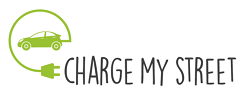 Charge My Street Electric Vehicle Charge PointsSupport for Community Energy GroupsInformation Sheet June 2020